MINISTERIO DE JUSTICIA Y SEGURIDAD PÚBLICA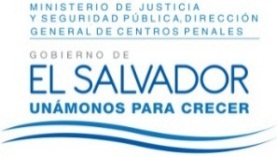 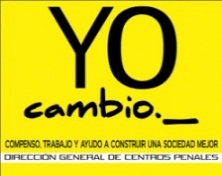 DIRECCIÓN GENERAL DE CENTROS PENALESUNIDAD DE ACCESO A LA INFORMACIÓN PÚBLICA7ª Avenida Norte y Pasaje N° 3 Urbanización Santa Adela Casa N° 1 San Salvador.Tel. 2527-8700Vista la solicitud del señor XXXXXXXXXXXXXXXXXXXXXXXXXXX, con Documento Único de Identidad número XXXXXXXXXXXXXXXXXXXXXXXXXXXXXXXXXXXXXXXXXX, XXXXXXXXXXXXX, quien solicita:“Información respecto a condenados a penas privativas de libertad, que estén en delegaciones policiales. Como se verifican los Derechos comprendidos en la Ley Penitenciaria cumpliendo sus penas privativas de libertad en las diferentes bartolinas policiales”Con el fin de dar cumplimiento a lo solicitado, conforme a los Arts. 1, 2, 3 Lit. a, b, j. Art. 4 Lit. a, b, c, d, e, f, g.  y Art. 71 de la Ley de Acceso a la Información Pública, la suscrita RESUELVE: Conceder el acceso a la información solicitada, recibida en esta Unidad por las Unidades y Centros Penitenciarios correspondiente, art. 69 LAIP, en el sentido siguiente:	No se cuenta con la información sobre las personas condenadas a penas privativas de libertad que se encuentran en las diferentes bartolinas o delegaciones policiales por considerar que lo solicitado se refiere a datos que solo puede brindarle la Policía Nacional Civil, debiendo el interesado dirigirse a la Unidad de Acceso a la Información Pública de la esa misma institución (Policía Nacional Civil), ubicada en 6a calle oriente, N° 42 entre 8a y 10a avenida sur, Barrio la Vega, ciudad de San Salvador, con número telefónico 2527-1706 o al correo electrónico “oir@pnc.gob.sv”.San Salvador, a las nueve horas con treinta minutos del día nueve de junio de dos mil dieciséis.Licda. Marlene Janeth CardonaOficial de Información.MJCA/cml/fagc